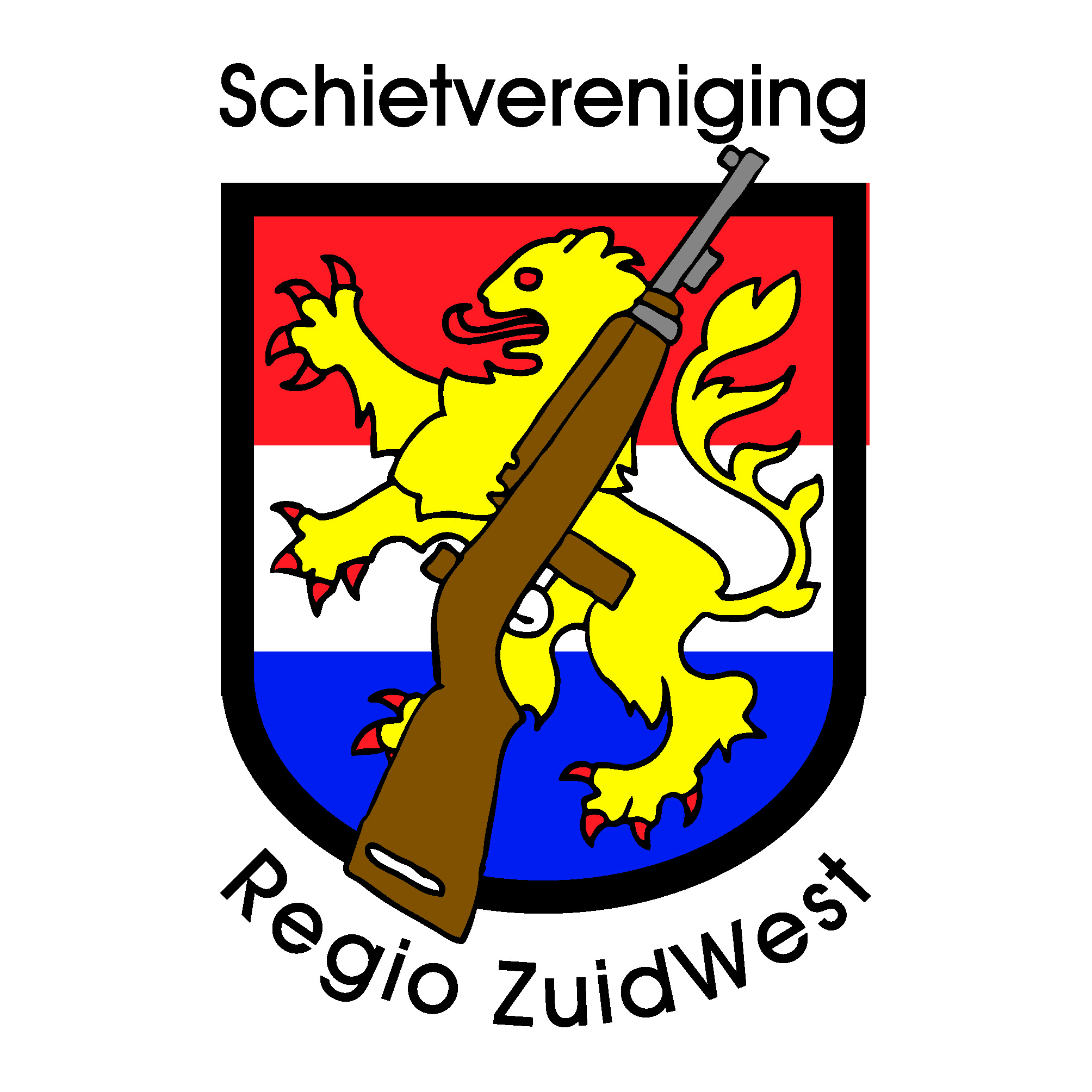 STATUTEN en HUISHOUDELIJK REGLEMENT
van de SCHIETVERENIGING S.V. REGIO ZUIDWEST
 te
RUCPHENv2021.01 STATUTEN
Afdeling A. Artikel A.1. Naam. A.1.1.	De vereniging is genaamd: Schietvereniging S.V. REGIO ZUID-WEST Doel. A.1.2.	De vereniging heeft uitsluitend ten doel het aan haar leden geven van gelegenheid Tot de beoefening van de Schietsport met inachtneming van de daar omtrent voor de Koninklijke Landmacht geldende voorschriften. A.1.3.	Zij tracht het doel te bereiken door het geven van instructie, het houden van oefeningen en wedstrijden en alle andere geoorloofde middelen die daartoe bevorderlijk zijn. A.1.4.	Zij kan zich in het kader van haar doelstelling aansluiten bij de Koninklijke Nederlandse Schuttersassociatie, hierna en in de reglementen verder aan te duiden als KNSA. A.1.5.	Bij het nastreven van haar doel onthoudt de vereniging zich in haar doen en laten van al hetgeen waarmee zij zichzelf, de KNSA of de schietsport in het algemeen in diskrediet zou kunnen brengen. A.1.6.	Zij leeft de voorschriften, aanwijzingen en wensen die haar van overheidswege worden kenbaar gemaakt, stipt na. Zetel. A.1.7.	De vereniging is gevestigd te Rucphen. Artikel A.2. Tijdsduur. A.2.1.	De vereniging is aangegaan voor onbepaalde tijd. A.2.2.	De vereniging wordt ontbonden: a. door een daartoe strekkend besluit van de algemene vergadering, genomen in overeenstemming met deze statuten, b. door haar insolventie nadat zij in staat van faillissement is verklaard, of door de opheffing van het faillissement wegens 
                    de toestand van de boedel, c. door de rechter, in de gevallen in de wet bepaald, of d. door het geheel ontbreken van leden. Afdeling B. De Leden en begunstigers. Artikel B.3. Soorten Lidmaatschap. B.3.1.	De vereniging kent: a.	gewone leden, b.	juniorleden, c.	leden van verdienste en ereleden. Gewone leden. B.3.2.	Als gewoon lid kan het bestuur tot de vereniging toelaten ieder die: a.	op een januari van het boekjaar waarin hij zich als lid heeft aangemeld de achttienjarige leeftijd heeft bereikt, b.	Voldoet aan de met het oog op een verantwoord wapengebruik in het huishoudelijk reglement te stellen eisen, en Junior leden. B.3.3.	Wie de zestienjarige maar nog niet de achttienjarige leeftijd heeft bereikt, doch overigens voldoet aan de vereisten, gesteld in het eerste lid, kan door het bestuur als juniorlid worden toegelaten. Een juniorlid wordt gewoon lid met ingang van het boekjaar, volgend op dat waarin hij aan de vereisten, gesteld in artikel B.3.2. voldoet.
Juniorleden die de zestienjarige leeftijd nog niet hebben bereikt, mogen in geen geval van vuurwapens gebruik maken. Beroep. B.3.4.	Het besluit tot toelating of niet-toelating wordt schriftelijk gegeven en onverwijld aan de aanvrager meegedeeld. Tegen een besluit tot niet-toelating staat de aanvrager binnen een maand na ontvangst van de kennisgeving overeenkomstig de bepaling van artikel D.2.1. beroep open. Leden van verdienste en ereleden. B.3.5.	De algemene vergadering kan, op voordracht van het bestuur, of van tenminste een/tiende gedeelte van de leden der vereniging, een gewoon of junior lid dat zich verdienstelijk of zeer verdienstelijk heeft gemaakt jegens de vereniging in het eerste geval tot lid van verdienste en in het tweede geval tot erelid benoemen. Artikel B.4. Inhoud van het lidmaatschap. B.4.1.	Het lidmaatschap is persoonlijk en derhalve niet voor medegerechtigheid, overdracht of vererving vatbaar.B.4.2.	Alle leden van de vereniging die niet geschorst zijn, hebben recht op deelname aan alle activiteiten van de vereniging, daaronder begrepen het recht de algemene vergadering bij te wonen, daarin het woord te voeren en het stemrecht uit te oefenen, een en ander onder voorwaarde dat zij zich ordelijk gedragen. B.4.3.	Het bestuur is evenwel bevoegd, hetzij ten aanzien van alle leden, hetzij ten aanzien van een of meer leden afzonderlijk, aan het schieten zodanige beperkingen op te leggen of voorwaarden te verbinden als het met het oog op de veiligheid, de mate van geoefendheid der betrokken leden of, wat de juniorleden betreft, hun leeftijd, geboden acht. In ieder geval mogen juniorleden uitsluitend schieten onder de onmiddellijke leiding van een instructeur. B.4.4.	De leden onthouden zich in hun doen en laten van al hetgeen waarmee zij zichzelf, als beoefenaars van de schietsport, de vereniging, of de schietsport in het algemeen in diskrediet zouden kunnen brengen. B.4.5.	Zij leven de financiële verplichtingen na die hun bij of krachtens deze statuten zijn opgelegd. B.4.6.	De leden hebben verder de rechten en verplichtingen die in deze statuten en de reglementen zijn omschreven. B.4.7.	Een lid kan de toepasselijkheid van een besluit waarbij de verplichtingen van de leden zijn verzwaard, te zijnen opzichte uitsluiten door opzegging van het lidmaatschap. Deze opzegging moet geschieden binnen een maand nadat het besluit aan het lid is bekend geworden of meegedeeld, en het lid moet daarbij de reden meedelen en voorts de termijn in acht nemen die door deze statuten voor opzegging door een lid is vastgesteld. B.4.8.	Een lid kan worden geschorst. Een geschorst lid kan de rechten, verbonden aan het lidmaatschap, niet uitoefenen, maar blijft wel onderworpen aan de voor de leden geldende verplichtingen, voor zover die verplichtingen niet in strijd zijn met de aard van de maatregel van schorsing. Het huishoudelijk reglement regel de gevallen waarin schorsing van een lid mogelijk is en de wijze waarop de schorsing dient te geschieden. Artikel B.5. Einde van het lidmaatschap. B.5.1.	Het lidmaatschap eindigt: a.	door opzegging van het lid, b.	door opzegging namens de vereniging, c.	door ontzetting namens de vereniging, d.	door de dood van het lid e.	door de ontbinding van de vereniging. Opzegging door het lid. B.5.2.	Een lid kan zijn/haar lidmaatschap van de vereniging te allen tijde opzeggen, mits de opzegging schriftelijk en onder inachtneming van een termijn van tenminste een kalendermaand en tegen het einde van de kalendermaand plaatsvindt. Opzegging namens de vereniging. B.5.3.	Namens de vereniging kan het bestuur een lid schriftelijk, met opgave van redenen, uit het lidmaatschap ontzetten: a.	indien het lid in strijd met de statuten, reglementen of besluiten van de vereniging handelt, of b.	indien het lid de vereniging op onredelijke wijze benadeelt. Beroep. B.5.4.	Van een opzegging of ontzetting door het bestuur staat het betrokken lid een maand na ontvangst van de kennisgeving overeenkomstig de bepaling van artikel D.2.1. beroep open Artikel B.6. Begunstigers. B.6.1.	Begunstigers van de vereniging zijn zij die, zonder lid van de vereniging te zijn, haar steunen met een jaarlijkse bijdrage, vastgesteld overeenkomstig het bepaalde in artikel F.23.3. B.6.2.	Zij hebben de rechten die hun in het huishoudelijk reglement zijn toegekend. B.6.3.	Men houdt op begunstiger van de vereniging te zijn door op te houden de jaarlijkse bijdrage te betalen. B.6.4.	Het bestuur kan de bijdrage of verdere bijdragen van een begunstiger zonder opgave van redenen weigeren. Afdeling C. De algemene vergadering. Artikel C.7. Bevoegdheid. C.7.1	Aan de algemene vergadering komen in de vereniging alle bevoegdheden toe die niet door deze statuten aan anderen zijn opgedragen Jaarvergadering. C.8.1.	Uiterlijk binnen 6 maanden na afloop van het boekjaar –behoudens verlenging van deze termijn door de algemene vergadering-wordt een door het bestuur uit te schrijven algemene vergadering(jaarvergadering) gehouden waarin: a.	het bestuur, aan de hand van een jaarverslag en van de in artikel F.24.3. bedoelde jaarrekening, aan de algemene  
                 vergadering verantwoording aflegt van zijn in dat jaar gevoerde beleid, b.	De onderwerpen aan de orde gesteld worden waarvan deze statuten of het huishoudelijk reglement de behandeling op de jaarvergadering voorschrijft. Kascommissie. C.8.2.	De jaarvergadering benoemt uit de leden van de vereniging een kascommissie van tenminste twee vaste leden en een plaatsvervangend lid – die geen van allen deel mogen uitmaken van het bestuur-om de jaarrekening te onderzoeken en tegelijk met de overlegging daarvan verslag van haar bevindingen uit te brengen. De samenstelling en de werkwijze van de kascommissie worden in het huishoudelijk reglement geregeld. De last van de commissie kan door de vergadering te allen tijde worden herroepen, doch slechts door benoeming van een andere commissie. Goedkeuring van de jaarstukken. C.8.3.	Goedkeuring of vaststelling van de jaarrekening door de algemene vergadering houdt in dat het bestuur te haren genoegen rekening en verantwoording van zijn beheer heeft afgelegd en strekt het bestuur tot décharge, een en ander voor zover de handelingen van het bestuur uit de stukken blijken en voorzover geen voorbehoud is gemaakt. Weigering van de goedkeuring. C.8.4.	Wordt de goedkeuring of vaststelling van de jaarrekening door de algemene vergadering geweigerd, dan benoemt de algemene vergadering tevens een andere kascommissie. Binnen een maand na haar benoeming brengt de nieuwe commissie aan de algemene vergadering verslag uit. Wordt ook dan de goedkeuring of vaststelling geweigerd, dan neemt de algemene vergadering al die maatregelen welke zij in het belang van de vereniging nodig oordeelt. Artikel C.9. Buitengewone vergaderingen. C.9.1.	Verder worden algemene vergaderingen door het bestuur uitgeschreven zo vaak: a.	zulks bij of krachtens deze statuten wordt gevorderd, b.	het bestuur dat nodig oordeelt, of c.	tenminste een/tiende gedeelte van de leden van de vereniging hun verlangen daartoe bij aangetekende brief met bewijs 
                 van ontvangst, onder opgave van de te behandelen onderwerpen, aan het bestuur te kennen geven. C.9.2.	Indien het bestuur niet binnen veertien dagen voldoet aan een overeenkomstig artikel C.9.1., lid a. gedaan verzoek tot bijeenroeping van de algemene vergadering, zijn de aanvragers gerechtigd zelf de vergadering uit te schrijven. Artikel C.10. Werkwijze. C.10.1.	Een algemene ledenvergadering wordt bijeengeroepen door middel van: a.	een aan alle leden te verzenden schriftelijke kennisgeving, b.	een aankondiging op het in het verenigingsgebouw aanwezige mededelingenbord, Termijn van oproeping. C.10.2.	Alle vergaderingen worden bijeengeroepen met een termijn van tenminste veertien dagen. Een vergadering die op verzoek van leden wordt gehouden –ongeacht of zij bijeengeroepen is door het bestuur of door de leden-wordt bovendien bijeengeroepen op een termijn van niet langer dan vier weken. Artikel C.11. Besluitvorming. C.11.1	In de algemene vergadering heeft een lid één stemC.11.2.	De stemming geschiedt in beginsel hoofdelijk en mondeling. C.11.3.	Indien niemand zich daartegen verzet, kunnen voorstellen ook zonder hoofdelijke stemming  worden aangenomen. C.11.4.	Indien de voorzitter dit bepaalt, of tenminste één/vijfde gedeelte van de op de vergadering aanwezige leden dit 
                 verlangt, wordt schriftelijk, met ongetekende en gesloten briefjes gestemd; alsdan wijst de voorzitter twee leden 
                 aan om de stemmen op te nemen. Volstrekte meerderheid. C.11.5.	De besluiten worden in de algemene vergadering genomen met volstrekte meerderheid van de door de aanwezige leden uitgebrachte stemmen; staken de stemmen over een voorstel niet rakende keuzen, voordrachten of aanbevelingen van personen, dan wordt het voorstel geacht te zijn verworpen. Keuzen. C.11.6.	Heeft bij stemming over keuzen, voordrachten of aanbevelingen van personen niemand de volstrekte meerderheid 
verkregen, dan wordt herstemd tussen de twee personen die het grootste aantal stemmen op zich hebben verenigd. Zouden door gelijkheid van stemmen meer dan twee personen voor herstemming in aanmerking komen, dan wordt door loting uitgemaakt tussen welke twee personen herstemming zal plaatsvinden. Bij de herstemming is hij gekozen op wie de meeste stemmen zijn uitgebracht. Staken bij herstemming de stemmen, dan beslist het lot. C.11.7.	Heeft er met het oog op de keuze, voordracht of aanbeveling van een persoon kandidaatstelling plaats gehad en is niet 
meer dan één kandidaat gesteld, dan wordt die als gekozen beschouwd. Stemmen van onwaarde. C.11.8.	Onder stemmen worden in dit artikel verstaan geldig uitgebrachte stemmen, zodat voor de berekening van het stemmenaantal niet meetellen ongeldige of blanco stemmen. C.11.9.	Het ter algemene vergadering uitgesproken oordeel van de voorzitter dat door de algemene vergadering een besluit is 
genomen, is beslissend. Hetzelfde geldt voor de inhoud van een genomen besluit, voor zover gestemd werd over een niet schriftelijk vastgelegd voorstel. C.11.10.	Wordt echter onmiddellijk na het uitspreken van het in het vorige lid bedoelde oordeel de juistheid daarvan betwist, dan 
vindt een nieuwe stemming plaats wanneer de meerderheid van de vergadering, of, indien de oorspronkelijke stemming niet hoofdelijk of schriftelijk geschiedde, een stemgerechtigde aanwezige dit verlangt. Door deze nieuwe stemming vervallen de rechtsgevolgen van de oorspronkelijke stemming. Artikel C.12. Besluiten over ontbinding. C.12.1.	In afwijking in zoverre van het in de artikelen 16 tot en met 18 bepaalde, kunnen besluiten: a.	tot schorsing of ontslag van een lid van het bestuur, b.	tot het aanvaarden van schenkingen of makingen onder last of voorwaarde, of wanneer de geschonken of vermaakte 
goederen met hypotheek of pand anderszins bezwaard zijn, c.	tot statutenwijziging of d.	tot ontbinding van de vereniging, alleen worden genomen in een buitengewone ledenvergadering waarin tenminste de 
helft van het aantal leden aanwezig is en met een meerderheid van tenminste twee/derde der uitgebrachte stemmen. C.12.2.	Is het onderwerp een voorstel tot wijziging van de statuten of een voorstel tot ontbinding van de vereniging dan moet 
bovendien een afschrift van het voorstel, waarin de beoogde wijziging woordelijk is opgenomen, bij de oproeping worden meegezonden, en moeten zij die het voorstel hebben gedaan tenminste vijf dagen vóór de vergadering zodanig afschrift op het secretariaat der vereniging voor de leden ter inzage leggen tot na afloop van de dag waarop de vergadering wordt gehouden. C.12.3.	Het in het eerste en tweede lid is niet van toepassing indien het betreft een wijziging van de statuten en het besluit tot wijziging is genomen met algemene stemmen in een vergadering waarin alle leden aanwezig of vertegenwoordigd zijn C.12.4.	Onverminderd het in lid 3 bepaalde, kan, indien de helft van het aantal leden der vereniging niet ter vergadering is, in een 	volgende vergadering te houden op een termijn van niet langer dan vier weken, een besluit over het voorstel worden genomen, ongeacht het ter vergadering aanwezige aantal leden, mits met een meerderheid van tenminste drie/vierde der uitgebrachte geldige stemmen. Artikel C.13. Buitenvergadering genomen besluiten. C.13.1.	Een buiten vergadering tot stand gekomen eenstemmig besluit van alle gewone en junior leden heeft, mits het met voorkennis van het bestuur is genomen, dezelfde kracht als een besluit van de algemene ledenvergadering. Artikel C.14. Uitvoering van de besluiten van de leden, C.14.`	De besluiten van de leden worden uitgevoerd door het bestuur, zulks voor zover in een besluit de uitvoering niet aan anderen kan worden opgedragen Het bestuur. Artikel D.15. Richtlijnen KNSA m.b.t bestuurleden van een schietvereniging:D.15.1.	Conform artikel 1.5 van de richtlijnen voor het KNSA-Lidmaatschap, dienen alle bestuursleden een schriftelijke verklaring in te dienen waarin wordt verklaart dat de bestuursleden geen strafrechtelijk verleden hebben op grond waarvan een verlof tot het voorhanden hebben van vuurwapens, overeenkomstig de Wet wapens en munitie niet zou worden verstrekt.D.15.2.	Conform artikel 1.6 van de richtlijnen voor het KNSA-Lidmaatschap, mogen de bestuursleden niet op enigerlei wijze als privé-persoon betrokken zijn bij de handel in wapens, munitie, schietsportartikelen, schietbaanexplotatie, of anderszins commerciële belangen, direct gelieerd aan de schietsportBevoegdheid D.15.3.	Het bestuur is –onder inachtneming van de in deze statuten gestelde beperkingen-belast met: a.	het bestuur van de zaken der vereniging, b.	het beheer over haar vermogen en c.	haar vertegenwoordiging in en buiten rechten, een en ander onverminderd de taken die bij deze statuten of een reglement der vereniging verder aan het bestuur zijn opgedragen. D.15.4.	Het bestuur heeft de goedkeuring van de algemene vergadering nodig voor besluiten tot: a.	het ter leen geven of ter leen opnemen van gelden (daaronder begrepen het sluiten van kredietovereenkomsten en het uitgeven van obligaties), met uitzondering van het normale rekening-courant-verkeer met de bankiers der vereniging en het geven of ontvangen van het normale handelskrediet, b.	Het doen uitvoeren van werken, tenzij het werken van dagelijkse aard betreft, c.	Het verkrijgen of vervreemden, alsmede het bouwen, verbouwen of amoveren van registergoederen, d.	Het aanvaarden van schenking of makingen onder last of voorwaarde of wanneer de geschonken of vermaakte goederen met hypotheek of pand of anderszins bezwaard zijn, e.	Het verhypotheceren of verpanden van, dan wel het anderszins verlenen van rechten aan derden op de goederen der vereniging, behalve het verhuren of in gebruik geven daarvan, f.	Het tot zekerheid in eigendom overdragen van goederen der vereniging, g.	Het aanvaarden van borgtochten en het tekenen voor aval,het zich sterk maken voor een derde, het zich verbinden tot zekerheidsstelling voor een schuld van een derde, en, in het algemeen, het aangaan van garantie-overeenkomsten, h.	Het sluiten van dadingen, tenzij ter beëindiging van een gerechtelijke procedure, na ingewonnen advies van de raadsman van de vereniging, en i.	Het aanvragen van het faillissement van de vereniging. D.15.5.	Zowel de leden van het bestuur gezamenlijk als de voorzitter en de secretaris of de penningmeester onderscheidenlijk hun plaatsvervangers gezamenlijk zijn bevoegd de vereniging te vertegenwoordigen; zij kunnen zich op hun beurt laten vertegenwoordigen door een schriftelijke gevolmachtigde. D.15.6.	De algemene vergadering kan de dagelijkse leiding van zaken opdragen aan een dagelijks bestuur, dat in ieder geval moet bestaan uit de voorzitter, de secretaris en de penningmeester. Artikel D.16. Samenstelling. D.16.1.	De algemene vergadering stelt het aantal bestuursleden vast, met een minimum van drie. D.16.2.	Er zijn in ieder geval een voorzitter, een secretaris en een penningmeester. Naast deze functies kunnen nog andere bestuursfuncties in het leven worden geroepen. D.16.3.	Het bestuur wijst een zijner leden als vice-voorzitter aan om de voorzitter te vervangen als deze ontbreekt of verhinderd is. Indien de vicevoorzitter, de secretaris, de penningmeester of enig ander met een functie belast bestuurslid ontbreekt of verhinderd is, wijst het bestuur zo nodig een zijner andere leden als plaatsvervanger aan. Secretaris en penningmeester nemen niet voor elkander waar. D.16.4.	In vacatures wordt zonodig vóór de jaarvergadering voorzien. Artikel D.17. Verkiezing. D.17.1.	De bestuursleden worden door de algemene vergadering gekozen. Zij moeten de drieën-twintigjarige leeftijd hebben bereikt. De voorzitter wordt als zodanig gekozen; de overige functies verdeelt het bestuur onderling. D.17.2.	Om de drie jaren treedt een gedeelte van de bestuursleden op de jaarvergadering af volgens een in het huishoudelijk reglement vast te stellen rooster. De afgetredenen zijn terstond herkiesbaar. Tussentijds gekozenen treden af op het tijdstip waarop hun voorganger had moeten aftreden. D.17.3.	De bestuursleden, ook al zijn zij niet aan de beurt van aftreden, kunnen te allen tijde door de algemene vergadering worden geschorst of ontslagen. Een schorsing die niet binnen drie maanden wordt gevolgd door ontslag, vervalt door het verloop van die termijn. D.17.4.	Men houdt op lid van het bestuur te zijn: a.	door bedanken b.	door niet herkozen te worden na periodieke aftreding, c.	door ontslag door de algemene vergadering, d.	door verlies van het lidmaatschap van de vereniging, e.	door de dood. f. Artikel D.18. Vergaderingen. D.18.1	De voorzitter roept een vergadering bijeen zovaak als hij dit nodig acht en steeds indien tenminste twee bestuursleden daarom verzoeken. Ook kan in de bestuursvergadering een volgende vergadering worden vastgesteld. D.18.2.	Indien naar het oordeel van de voorzitter een aangelegenheid zo spoedeisend is dat het bijeenroepen van de vergadering niet kan worden afgewacht, kan schriftelijk, telefonisch of met gebruikmaking van welk ander communicatiemiddel ook, worden beraadslaagd en beslist. Besluitvorming. D.19.1.	Het bestuur beslist bij meerderheid van stemmen der aanwezige leden; bij staking van stemmen geeft de stem van de voorzitter de doorslag. Artikel D.20. Inrichting en werkwijze. D.20.1.	Al hetgeen verder de inrichting en werkwijze van het bestuur aangaat, wordt geregeld in het huishoudelijk reglement. Artikel D.21. Beroep tegen beslissingen van het bestuur. D.21.1.	Over beroepen tegen besluiten van het bestuur waartegen ingevolge de statuten of een reglement beroep open staat, oordeelt een commissie van beroep, bestaande uit drie vaste en twee plaatsvervangende leden, die de drieëntwintigjarige leeftijd moeten hebben bereikt, geen deel van het bestuur mogen uitmaken en geen leden van de vereniging behoeven te zijn, en die worden benoemd door de algemene vergadering, welke tevens een van de vaste leden als voorzitter aanwijst. Afdeling E. Artikel E.22. Commissies, werkgroepen en taken. E.22.1.	Buiten de gevallen waarin deze statuten of een reglement dat vordert, kan zowel de algemene vergadering als het bestuur een commissie of werkgroep instellen dan wel een of meer leden der vereniging met een bijzondere taak belasten zo vaak daartoe naar zijn of haar oordeel daaraan behoefte bestaat. Afdeling F. Het vermogen en het beheer daarvan door het bestuur. Artikel F.23. Vermogen. F.23.1.	Het vermogen der vereniging bestaat uit haar huidige bezittingen en al hetgeen zij verwerft. Geldmiddelen. F.23.2.	De geldmiddelen der vereniging zijn: a.	inschrijfgelden, b.	jaarlijkse bijdragen van leden, c.	schietgelden, d.	jaarlijkse bijdragen van de begunstigers, e.	inkomsten uit eigen vermogen, f.	subsidies, g.	schenkingen, h.	makingen, en i.	toevallige baten. Vaststelling en voldoening jaarlijkse bijdragen etc. F.23.3.	De in het vorige lid onder a tot en met d genoemde gelden worden vastgesteld door de algemene vergadering. F.23.4.	Het huishoudelijk reglement kan bepalen dat hoofdelijke omslagen door de algemene vergadering aan de leden kunnen worden opgelegd voor een bijzonder doel dat niet uit de gewone geldmiddelen kan worden gefinancierd. F.23.5.	De wijze van voldoening van de door de leden aan de vereniging verschuldigde gelden wordt in het huishoudelijk reglement geregeld. Artikel F.24. Boekhouding. F.24.1.	Het bestuur houdt van de vermogenstoestand der vereniging zodanige aantekeningen dat daaruit te allen tijde haar rechten en verplichtingen kunnen worden gekend. F.24.2.	Het boekjaar der vereniging valt samen met het kalenderjaar. Jaarstukken. F.24.3.	Door de zorg van het bestuur, en in het bijzonder van de penningmeester, wordt binnen zes maanden na afloop van het boekjaar een jaarrekening over dat boekjaar opgemaakt, bestaande uit: a.	een balans, b.	een staat van baten en lasten, c.	een toelichting, die tevens het jaarverslag van de penningmeester bevat. F.24.4.	Het bestuur ontwerpt tevens een begroting voor het lopende boekjaar ter vaststelling door de algemene vergadering. Slot-en overgangsbepalingen. Artikel G.25. Inschrijving in het verenigingsregister. G.25.1.	Het bestuur is verplicht de vereniging te doen inschrijven in het daartoe bestemde openbaar register gehouden door de Kamer van Koophandel en Fabrieken binnen welker rechtsgebied de vereniging is gevestigd. G.25.2.	Bij de inschrijving legt het een afschrift van de statuten ten kantore van dat register neer. G.25.3.	Zijn de statuten der vereniging opgenomen in een notariële acte, dan is het bestuur verplicht een authentiek afschrift of uittreksel van de acte, bevattende de statuten, ten kantore van het register neer te leggen. Artikel G.26. Bewaring van archief en boekhouding. G.26.1.	Het bestuur is verplicht de belangrijkste archiefstukken, zoals notulen, de ledenadministratie, en de belangrijkste correspondentie, tenminste dertig en de belangrijkste financiële stukken, zoals de boeken, de jaarrekeningen en de begrotingen, tenminste tien jaar lang te bewaren. G.26.2.	Omtrent de bewaring van de boeken en bescheiden der vereniging na haar ontbinding zomede de inzage daarvan, geldt het bepaalde in artikel 24 van het Tweede Boek van het Burgerlijk Wetboek, voorzover toepasselijk. Artikel G.27. Vereffenaars. G.27.1.	Indien de vereniging wordt ontbonden, geschiedt de vereffening door het orgaan dat, of de persoon die door de wet of deze statuten met het beheer over het vermogen der vereniging is belast. Indien de algemene vergadering tot ontbinding besluit, kan zij de vereffening ook opdragen aan anderen, wier salaris zij dan tevens regelt. G.27.2.	Door de zorg van vereffenaars of de vereffenaar wordt de ontbinding ingeschreven in het register bedoeld in artikel G.25.1. G.27.3.	Indien de vereffening plaatsvindt door het bestuur of door vereffenaars, benoemd door de algemene vergadering, leggen vereffenaars na afloop van de vereffening rekening en verantwoording af aan de algemene vergadering. Artikel G.28. Saldo. G.28.1.	Het eventueel voordelig saldo vervalt aan de leden. G.28.2.	Indien de algemene vergadering tot ontbinding besluit, kan zij ook een andere bestemming aan het voordelig saldo geven. G.28.3.	Bedragen waarover binnen zes maanden na betaalbaarstelling van de laatste uitkering nog niet is beschikt, worden in bewaring gegeven ter plaatse tot het ontvangen van ge-rechtelijke consignatie is aangewezen. Artikel G.29. Reglementen. G.29.1.	De algemene vergadering stelt een huishoudelijk reglement vast waarin nader wordt geregeld de onderwerpen waarvan de nadere regeling door deze statuten is voorgeschreven of door de algemene vergadering gewenst wordt geacht. G.29.2.	De algemene vergadering kan eveneens reglementen betreffende bepaalde onderwerpen vaststellen. G.29.3.	De reglementen mogen geen bepalingen bevatten in strijd met algemene rechtsbeginselen, de wet, of deze statuten. Artikel G.30. Wijzigingen. G.30.1.	Een bepaling in deze statuten die de bevoegdheid tot wijziging van een of meer andere bepalingen beperkt, kan slechts worden gewijzigd met inachtneming van gelijke beperk-ing. G.30.2.	Indien deze statuten zijn opgenomen in een notariële acte, treedt een wijziging voorts niet in werking dan nadat daarvan een notariële acte is opgemaakt. G.30.3.	Het bestuur legt een afschrift van de wijziging en van de gewijzigde statuten ten kantore van het register bedoeld in artikel G.25.1. neer. G.30.4.	Zijn de statuten der vereniging opgenomen in een notariële acte, dan is het bestuur verplicht een authentiek afschrift of uittreksel van de acte, bevattende de wijziging en de gewijzigde statuten, ten kantore van het register neer te leggen. Artikel G.31. Overgangsbepalingen. Samenstelling van het bestuur. G.32.1.	Als voorzitter zal optreden: R. van der Ham. Als Penningmeester/Operationeel beheerder: R. Goedegebuur. Als Secretaris/Wedstrijdleider : J.E. van den Berg HUISHOUDELIJK REGLEMENT
Afdeling 1. Algemene bepalingen Artikel 1. Middelen ter bereiking van het doel. Verplichtingen van het bestuur. 1.1.	Het bestuur draagt zorg dat: a.	de aspirant-leden de nodige basis-instructie ontvangen, b.	de gewone en juniorleden in de gelegenheid worden gesteld zich verder te bekwamen, 1.2.	In ieder geval mogen aspirant-en juniorleden slechts schieten onder de onmiddellijke leiding van een instructeur, 1.3.	Van het in lid 1.1.a. en 1.2. bepaalde kan het bestuur ontheffing verlenen, voorzover het aspirant-of juniorlid reeds over de vereiste basiskennis en –vaardigheid beschikt. Verplichting van de leden. 1.4.	Voor zover leden beschikken over een bijzondere machtiging tot het voorhanden hebben van vuurwapens, zijn zij verplicht regelmatig aan de oefeningen en aan de wedstrijden deel te nemen. Als regelmatige deelneming geldt het aantal oefeningen dat door de politie als eis gesteld wordt om voor verlenging van de machtiging in aanmerking te komen. 1.5.	De leden nemen bij de oefeningen en wedstrijden de daarvoor geldende regels en gebruiken, en met name de veiligheidsregels, strikt in acht. Deelneming door aspirantleden en introducé’s 1.6.	Het bestuur onderwerpt de aspirantleden ten aanzien van de oefeningen en wedstrijden zoveel mogelijk aan de voor de leden geldende regels, met dien verstande dat het kan verlangen dat zij aan iedere oefenavond deelnemen, behoudens wettige verhindering. 1.7.	Introducé’s onderwerpt het bestuur aan de voor de oefeningen en wedstrijden geldende regels en gebruiken, en met name de veiligheidsregels. Artikel 2. Kantine. 2.1.	De exploitatie van de kantine geschiet door de eigenaar van de schietbaan te weten SV.Koningsschutters en is hiervoor geheel verantwoordelijkAfdeling 2. De leden, aspirant-leden, introduce’s en begunstigers Artikel 3. Aspirant-leden. Aspirant-leden zijn zij die een verzoek om toetreding als gewoon of juniorlid hebben gedaan en op wier verzoek nog niet is beslist bij besluit waartegen geen beroep openstaat of meer openstaat. Artikel 4. Toelatingsprocedure. 4.1	De toelating als gewoon of juniorlid wordt verzocht door de indiening van een door de vereniging beschikbaar gesteld en door de aanvrager ingevuld en ondertekend formulier, in zoveel exemplaren als op het formulier is aangegeven. Indien de toelating wordt verzocht door een minderjarige, worden de formulieren door zijn/haar ouders, voogd of verzorgers mede ondertekend. Bij de indiening legt de aanvrager een tweetal goed gelijkende pasfoto’s van hem/haar over. 4.2	Tegelijk met de uitreiking van de aanmeldingsformulieren ontvangt de aanvrager een exemplaar van de statuten en reglementen der vereniging, met de eventuele wijzigingsbladen. 4.3	Het bestuur is bevoegd de aanvrager kosten in rekening te brengen. Als de aanvrager wordt toegelaten, worden deze kosten met inschrijfgeld verrekend. 4.4	Van het verzoek om toelating wordt zo spoedig mogelijk op de in de vereniging gebruikelijke wijze of wijzen kennis gegeven aan de leden. 4.5	De leden kunnen tegen de toelating bezwaar maken zolang het bestuur het niet heeft beslist. De bezwaren moeten schriftelijk worden ingediend bij de toelatingscommissie. Op niet op deze wijze kenbaar gemaakte bezwaren wordt geen acht geslagen. 4.6	Niemand kan als gewoon of juniorlid tot de vereniging worden toegelaten indien niet:a) 	er tenminste 3 maanden zijn verstreken sinds zijn aanmelding voor het lidmaatschap; b) 	het bestuur op deugdelijke gronden de verwachting heeft dat het aspirantlid over de nodige kennis en vaardigheid beschikt die voor een veilig gebruik van schietwapens vereist zijn, en voorts,c) 	er ten aanzien van het aspirantlid niet van zodanige eigenschappen, gedragingen of omstandigheden aan het bestuur is gebleken dat het gebruik van wapens voor een ander doel dan de beoefening van de schietsport kan worden geducht.
Lidmaatschapsbewijs 5.1	Ieder lid ontvangt terstond na zijn toelating een lidmaatschapsbewijs. 5.2	Het bewijs, waaraan bevat de volgende gegevens: a.	de namen, voornamen,b.	Andere gegevens waarvan het bestuur de vermelding op het bewijs van belang acht. 5.3	Het bewijs wordt door de voorzitter of secretaris ondertekend. 5.4	Het lidmaatschapsbewijs blijft eigendom van de vereniging en dient na het eindigen van het lidmaatschap aan de vereniging te worden teruggegeven. Artikel 6. Inbezitstelling van wijzigingsbladen. 6.1	De leden worden tegen de kostende prijs in het bezit gesteld van de wijzigingsbladen met betrekking tot de statuten en reglementen. 6.2 	Indien een lid op de genoemde stukken geen prijs stelt, blijft hij/zij niettemin het bedrag daarvoor verschuldigd Artikel 7. Schade aan zaken van de vereniging. 7.1 	Elke geconstateerde vermissing of beschadiging van enige zaak bij de vereniging in gebruik wordt geacht veroorzaakt te zijn door het lid dat de zaak het laatst heeft gebezigd of onder zijn/haar berusting had, behoudens tegenbewijs door het betrokken lid. Schade aan zaken der leden. 7.2	 De vereniging stelt zich niet aansprakelijk voor vermissing of beschadiging van zaken bij de leden in gebruik. Artikel 8. Disciplinaire maatregelen. 8.1	 Indien een gewoon of juniorlid: a.	handelt in strijd met de voor de oefeningen en wedstrijden geldende regels en gebruiken dan wel b.	zich bij de activiteiten der vereniging onordelijk gedraagt, kan hij/zij door het bestuur worden; 1. worden gewaarschuwd 2. berispt 3. uitgesloten van deelneming aan oefeningen van de vereniging voor een periode van ten hoogste 6 maanden 4. uitgesloten van wedstrijden van de vereniging voor een periode van ten hoogste 6 maanden. 5. uitgesloten van deelneming aan bijeenkomsten van de vereniging voor een periode van ten hoogste 6 maanden, of 6. geschorst voor een periode van ten hoogste 6 maanden 8.2	De maatregelen in het vorige lid genoemd onder a.3., a.4., en a.5., kunnen ook gecombineerd worden opgelegd. 8.3	Van een overeenkomstig het in de leden 1 en 2 bepaalde opgelegde maatregel staat betrokken lid binnen een maand beroep open bij de commissie van beroep. 8.4	In spoedeisende gevallen kan de voorzitter of degene die hem vervangt het lid van verdere deelname aan de betreffende oefeningen, wedstrijd of bijeenkomst uitsluiten. Tegen zodanige maatregel bestaat geen beroep open. 8.5	Het in de vorige leden bepaalde laat onverlet de bij oefeningen en wedstrijden aan de leding daarvan jegens het lid toekomende maatregelen. Artikel 9. Ledenadministratie. 9.1	Door de zorg van het bestuur, en in het bijzonder van de secretaris, wordt een goede ledenadministratie 
  	aangelegd. Van ieder lid worden voorts de volgende gegevens vastgelegd : a.	zijn naam, voornamen, geboortedatum en –plaats, volledig adres en telefoonnummer b.	de datum waarop het lidmaatschap is aangevraagd, de datum waarop het lid definitief is toegelaten, en , na de beëindiging van zijn lidmaatschap de datum van beëindiging en de reden daarvan.c.	Indien de betrokkene tot lid van verdienste of erelid is benoemd, de vermelding daarvan, met aanduiding van de datum van de algemene ledenvergadering waarop dat gebeurd is. d.	Andere gegevens waarvan het bestuur de vermelding van blijvend belang acht, voor zover betrekking hebbend op het doel der vereniging. 	Bij de ledenadministratie worden tevens bewaard:          a	een kopie van de VOG          b      een kopie van een geldig legitimatiebewijs          c	een kopie van elk uitgeschreven formulier voor een aanvraag tot het voorhanden hebben van vuurwapens en/of munitie  d	een kopie van het verlof nadat een wapen op dat verlof is bijgeschreven, binnen 2 maanden nadat voor het wapen een  
         bestuursverklaring is afgegeven. Artikel 10. Introducés. 10.1 	Het bestuur is te alle tijde bevoegd  tot introductie van niet-leden. 10.2 	De leden zijn bevoegd, onder hun verantwoordelijkheid, niet-leden te introduceren, mits zij van het bestuur de voorafgaande toestemming daarvoor hebben verkregen. Het bestuur kan zijn bevoegdheid tot het verlenen van toestemming delegeren aan een of meer bestuursleden.         Introducés dienen een geldig legitimatiebewijs te tonen 10.4          Van hen worden alle wettelijk vereiste-en voor de vereniging van belang zijnde gegevens geregistreerd in een 
                 introducéregister Artikel 11. Begunstigers. 11.1 	De begunstigers ontvangen de jaarverslagen en, op hun verzoek, de jaarrekeningen en/of de statuten en reglementen. 11.2 	Zij worden tot de manifestaties der vereniging uitgenodigd. Afdeling 3. De algemene vergadering Artikel 12. Jaarvergadering. 12.1 	De leden kunnen voorstellen ter behandeling aan de jaarvergadering voorleggen 12.2 	Zodanige voorstellen moeten schriftelijk, door tenminste 10 gewone of juniorleden der vereniging ondertekend, uiterlijk zeven dagen vóór de vergadering bij het bestuur worden ingediend. 12.3 	Het bestuur voegt de voorstellen die voldoen aan de in lid 2 gestelde voorwaarden, aan de agenda toe. 12.4  	Indien een voorstel niet aan de in lid 2 gestelde voorwaarden voldoet, is het bestuur wel bevoegd maar geenszins gehouden het aan de agenda toe te voegen. 12.5 	Het in de vorige leden bepaalde is niet van toepassing op voorstellen voor welker aanneming een gekwalificeerde meerderheid van de algemene vergadering vereist is. Agenda. 12.6 	Op de jaarvergadering worden in ieder geval aan de order gesteld: a.	de notulen van de vorige jaarvergadering en van de eventueel tussentijd gehouden buitengewone vergadering. b.	Het jaarverslag van het bestuur over het afgelopen boekjaar c.	De balans en de staat van baten en lasten betreffende het afgelopen boekjaar, met het verslag van de kascommissie en 
         	 van de deskundige, indien deze aangewezen is. d.	De begroting voor het lopende boekjaar. e.	De vervulling van openstaande of in de vergadering openvallende vacatures in het bestuur, de commissie van beroep of 
          	door de algemene vergadering ingestelde commissies een en ander voorzover in de vacatures niet reeds door een 
         	 buitengewone vergadering is voorzien. f.	De benoeming van een kascommissie g.	De voorstellen die het bestuur op de agenda plaatst h.	De eventuele voorstellen van de leden en i.	De rondvraag. Kascommissie. 12.7 	De kascommissie vangt haar werkzaamheden zo spoedig mogelijk aan. 12.8	Vereist het onderzoek van de jaarrekening bijzondere boekhoudkundige kennis waarover de commissie zelf niet beschikt, 
          	dan kan zij zich door een deskundige doen bijstaan. 12.9	Het bestuur is verplicht ten behoeve van het onderzoek der commissie aan deze en aan de deskundige, zo deze is aangewezen, inzage in de boeken en bescheiden der vereniging te geven, hun desgewenst de kas en de waarden te vertonen en hun alle door hen gewenste inlichtingen te verschaffen. 12.10	Het in de leden 7 tot en met 9 bepaalde is van overeenkomstige toepassing op de kascommissies die benoemd zijn ingevolge het bepaalde in artikel c.8., lid 2, laatste zin, of artikel c.8., lid 4, eerste zin, der statuten. Artikel 13. Presidium en secretariaat. 13.1 	Als voorzitter en secretaris van een door het bestuur bijeengeroepen algemene vergadering treden op de voorzitter en de secretaris van het bestuur of hun respectievelijke plaatsvervangers. 13.2	Een door de leden der vereniging overeenkomstig het bepaalde bij artikel c.9., lid 2, der statuten, bijeengeroepen  
          	algemene vergadering kiest zelf haar voorzitter en secretaris. 13.3 	Indien, in de gevallen van de voorafgaande leden, iemand tijdens de vergadering de hoedanigheid verliest op grond waarvan hij voorzitter of secretaris van de algemene vergadering is, blijft hij niettemin die functie uitoefenen t6ot na afloop van de vergadering, tenzij hij anders verkiest of de vergadering anders beslist. Het bestuur Artikel 14. Taak van de voorzitter, de secretaris en de penningmeester der vereniging 14.1 	De voorzitter der vereniging zit het bestuur der vereniging voor, de secretaris der vereniging voert daarin de pen en de penningmeester der vereniging ontvangt de aan de vereniging toekomende gelden, geeft daarvoor kwijting, beheert de gelden der vereniging en betaalt de door de vereniging verschuldigde gelden. 14.2 	De voorzitter vertegenwoordigt de vereniging bovendien naar buiten toe. Artikel 15. Rooster van aftreding. De leden van het bestuur treden op de jaarvergadering periodiek af, volgens onderstaand roosterVoorzitter Penningmeester
Eventuele vice-voorzitter eventuele tweede bijzitter
Eventueel ander bestuurslid eventueel ander bestuurslid
Tweede jaar: De rangorde der bijzitters naar volgorde van Secretaris benoeming en vervolgens van voren af aan Eventuele eerste bijzitter en Eventueel ander bestuurslid Artikel 16. Voor beroep vatbare besluiten van het bestuur. 16.1 	Alvorens het bestuur een besluit neemt waartegen ingevolge de statuten of een reglement beroep op de commissie van beroep open staat, stelt het betrokkene schriftelijk onder opgave van redenen, van zijn voornemen in kennis en geeft het hem de gelegenheid naar aanleiding daarvan te worden gehoord, waarbij tussen de oproeping en het tijdstip waarop het lid wordt gehoord een termijn van tenminste 14 dagen moet liggen. 16.2 	De betrokkene wordt in de gelegenheid gesteld op de zitting of op een nadere zitting getuigen of deskundigen voor te brengen. 16.3 	De betrokkene mag zich doen bijstaan door een advocaat, die in de gelegenheid wordt gesteld de zitting bij te wonen, de getuigen en de deskundigen vragen te stellen en de nodige opmerkingen te maken en schriftelijk in te dienen. 16.4 	De behandeling geschiedt met zodanige voortvarendheid als met inachtneming van het in de leden 1 tot en met 3 bepaalde mogelijk is. 16.5 	Het in de leden 1 tot en met 3 bepaalde behoeft niet in acht te worden genomen indien het betreft een besluit tot ontzetting, uitsluitend gegrond op van wanbetaling van de aan de vereniging verschuldigde gelden, nadat het lid tot driemaal toe vergeefs een termijn van 14 dagen is gegund teneinde alsnog aan zijn/haar verplichtingen te voldoen. 16.6	 Het bestuur besluit uiterlijk zes weken nadat de zaak voor beslissing gereed ligt 16.7 	Het besluit van het bestuur is met redenen omkleed; een afschrift daarvan wordt onverwijld aan het betrokken lid, alsmede, indien het zich heeft doen bijstaan door een advocaat, aan diens advocaat toegezonden. 16.8 	Indien het bestuur het in lid 4 of het in lid 6 bepaalde niet in acht neemt, kan het betrokken lid zich beklagen bij de commissie van beroep. Indien de commissie de het beklag gegrond acht, kan zij, hetzij aan het bestuur een termijn stellen of zodanige opdracht ter afwikkeling van de zaak geven als zij dienstig achten, hetzij de zaak aan zich trekken. 16.9 	Betreft het een besluit tot ontzetting, dan is het betrokken lid na de in eerste lid bedoelde kennisgeving, gedurende de beroepstermijn en hangende het beroep geschorst, tenzij het bestuur een schorsing niet nodig acht dan wel de schorsing in de loop van de procedure of gedurende de beroepstermijn, zolang geen beroep is ingesteld, opheft.Van een afwijzing van een door de betrokkene gedaan verzoek om opheffing, staat hem binnen één maand beroep open op de commissie van beroep. Met een afwijzing staat gelijk het niet geven van een beslissing binnen 14 dagen nadat het verzoek geacht moet worden ter kennis van het bestuur te zijn gekomen. Artikel 17. Procedure van de commissie van beroep 17.1 	Het beroep wordt ingesteld door een tot de commissie te richten, door het lid dat in beroep komt ondertekend beroepschrift, dat: a.	het bestreden besluit vermeldt, met opgave van de datum waarop het gegeven is, b.	de gronden bevat waarop het beroep wordt ingesteld en c.	het verzoek inhoudt het bestreden besluit te vernietigen. Een afschrift van het bestreden besluit en een afschrift van het 
          	beroepschrift worden bijgevoegd. 17.2 	Het in artikel 16, lid 1 omtrent het horen van het betrokken lid bepaalde, zomede het bepaalde in de leden 2, 3 en 7 van dat artikel, zijn van overeenkomstige toepassing met dien verstande, dat de commissie ook: a.	het bestuur of een vertegenwoordiger daarvan hoort, en b.	een afschrift van haar beslissing aan het bestuur en aan het bondsbureau der KNSA doet toekomen. 17.3 	Op grond van het niet in acht nemen van het in lid 2 bepaalde, wordt een niet-ontvankelijk verklaring uitgesproken dan nadat de commissie het betrokken lid heeft uitgenodigd het verzuim te herstellen en daaraan door het lid niet is voldaan. 17.4 	Indien als gevolg van een omstandigheid die redelijkerwijs niet voor zijn rekening hoort te komen een lid verhinderd is geweest een beroep binnen de daarvoor in de statuten of in dit huishoudelijk reglement bepaalde termijn in te stellen, wordt hij niettemin door de commissie in dat beroep ontvangen wanneer zij van oordeel is dat hij het heeft ingesteld zodra het dit redelijkerwijs mogelijk was. 17.5 	Hangende het hoger beroep ingesteld tegen een besluit tot ontzetting kan, als het betrokken lid geschorst is, de commissie te allen tijde de schorsing opheffen. Wordt een besluit tot ontzetting door de commissie vernietigd, en is het lid nog geschorst, dan vervalt de schorsing van rechtswege en vindt voorzover mogelijk herstel in de vorige toestand plaats. Commissies, werkgroepen en taken. Artikel 18. Toelatingscommissie. 18.1 	De algemene vergadering stelt uit de leden een toelatingscommissie in om het bestuur te adviseren omtrent de toelating van degenen die zich voor het gewoon of junior lidmaatschap der vereniging hebben aangemeld. 18.2 	De commissie stelt zich zoveel mogelijk op de hoogte van de antecedenten van het aspirantlid en tracht zoveel mogelijk inzicht te krijgen in zijn persoonlijkheid, zulks voorzover vereist met het oog op het bepaalde in artikel 4, lid 6. Inlichtingen in dit verband worden over het aspirantlid niet ingewonnen, -noch bij de overheid, noch bij particulieren – zonder dat daaromtrent eerst overleg met hem/haar is gepleegd en hij daarvoor zijn toestemming heeft gegeven. Weigering van medewerking aan het inwinnen van zodanige inlichtingen kan nochtans een reden zijn om het aspirantlid niet als lid tot de vereniging toe te laten. Artikel 19. Verenigingsinstructeurs. 19.1 Het bestuur stelt een of meer instructeurs aan om: a. 	de aspirantleden de vereiste basiskennis en – vaardigheid bij te brengen. b. 	De leden verder te bekwamen en c. 	De deelnemers aan wedstrijden daarop deugdelijk voor te bereiden. 19.2 De instructeurs dienen bij voorkeur in het bezit te zijn van een diploma ener door de KNSA erkende opleiding. Artikel 20. Baancommandant. 20.1 	Het bestuur wijst daartoe naar zijn mening in aanmerking komende leden aan om, volgens een daarvoor op te 
maken rooster, bij toerbeurt op te treden als baancommandant. 20.2 	De aangewezenen zijn verplicht de functie te aanvaarden en uit te oefenen, behoudens wettige verhindering, ter beoordeling van het bestuur. Artikel 21. Wapencommissaris. 21.1 	Het bestuur wijst een lid der vereniging als wapencommissaris en een ander lid als plaatsvervangend-wapencommissaris aan voor de bewaring en het onderhoud van de bij de vereniging in gebruik zijnde wapens en munitie. 21.2	Zolang de machtigingen wettelijk niet ten name van de vereniging kunnen worden gesteld, worden zij gesteld ten name van het lid dat als wapencommissaris is aangewezen. Het vermogen en het beheer daarvan door het bestuur. Artikel 22. Betalingen etc. 22.1 	De door de gewone en juniorleden verschuldigde gelden dienen door hen aanstonds na hun toelating en vervolgens telkens in de eerste maand van het boekjaar – of, indien betaling in termijnen door de algemene vergadering is toegestaan, uiterlijk op de vervaldag van ieder termijn – zonder korting of schuldvergelijking uit welke hoofde ook aan de vereniging te worden voldaan. 22.2 	De voldoening geschiedt, ter keuze van het betrokken lid: a.	 door betaling in contanten in handen van de penningmeester der vereniging, b.	 door overmaking aan de penningmeester der vereniging, of c. 	doordat de penningmeester der vereniging daarover bij het lid beschikt. 22.3 	De leden zijn verplicht bij de aanvang van het lidmaatschap op te geven welke van de hiervoor genoemde wijzen van betaling zij verkiezen, en een verandering in hun keuze tijdig aan de penningmeester kenbaar te maken. 22.4 	Tot het in ontvangst nemen van betalingen in zijn handen houdt de penningmeester op vastgestelde tijdstippen zitting. 22.5 	Indien de betaling plaatsvindt door overmaking per bank of giro, dient, voor risico van het lid de overmaking zo tijdig plaats te vinden dat de kennisgeving van storting uiterlijk op de vervaldag in het bezit van de penningmeester is. 22.6 	De penningmeester beschikt over de gelden door aanbieding van de kwitantie voor het bedrag, vermeerder met de inningskosten, ten huize van het betrokken lid; bij iedere volgende aanbieding worden de inningskosten met de helft verhoogd. 22.7 	Bij aanvang of beëindiging -om welke reden ook-van het lidmaatschap in de loop van het boekjaar vindt geen vermindering of teruggave van het verschuldigde plaats, tenzij het bestuur anders bepaalt. 22.8 In gevallen waarin dit huishoudelijk reglement niet voorziet, beslist het bestuur. Rucphen, 12-9-2021 Huishoudelijk Reglement Appendix V2021.01 01 GeenOpgemaakt op 12 september 2021 te Oud Beijerland, J.E. van den Berg, secretaris